Załącznik doOgłoszeniaSPECYFIKACJABiblioteka podwójna Księstwo Warszawskie  – 1 szt.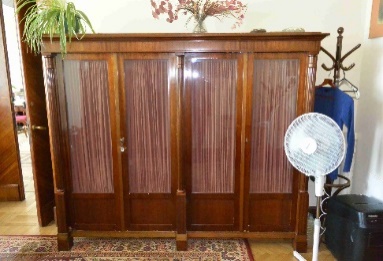 Zakres prac:Demontaż tkaniny i szkła w drzwiach.Usunięcie powłoki lakierniczej.Czyszczenie i konserwacja środkiem przeciw szkodnikom.Naprawa i uzupełnianie ubytków forniru okleiną .Podklejanie kisznerów.Uzupełnianie ubytków masywu mahoniowego.Szlifowanie elementówWymiana forniru/obłogu na wewnętrznej stronie plecówNaprawa lub wymiana zamków.Dorobienie kluczy do drzwi. Renowacja lub wymiana zawias do drzwiNaprawa lub wykonanie nowego zwieńczenia wieńca górnego. Pomalowanie politurą w kolorze i połysku odtworzeniowym oryginalny wyglądMontaż szkła i tkanin w drzwiachMeble szkieletowe ( fotele i krzesła)Pozycja 1.Fotel – 2 szt. tkanina: Dekoma Oregano Bordo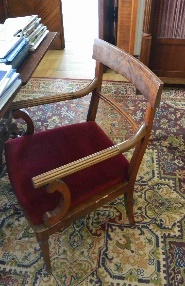 Pozycja 2. krzesło – 4 szt. tkanina: Dekoma Oregano Bordo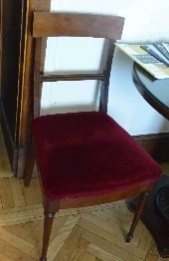 Pozycja 3. Fotel z podłokietnikiem - 1 szt. tkanina: pasy bordo z kolekcji Henryków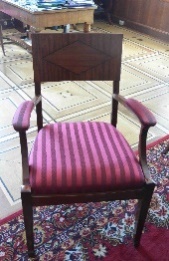 Pozycja 4. Krzesło ARD. DECO – 2 szt. tkanina: Dekoma Oregano Bordo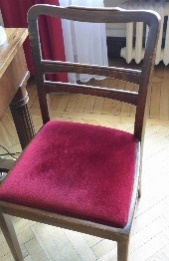 Zakres prac:Wykonanie nowych elementów w zastępstwie elementów złamanych.Usunięcie powłoki lakierniczej.Czyszczenie i konserwacja środkiem przeciw szkodnikom.Podklejanie kisznerów.Uzupełnianie ubytków masywu. Szlifowanie elementów.Pomalowanie politurą w kolorze i połysku odtworzeniowym oryginalny wygląd.Wymiana tapicerki na pasach i gąbce. ( tkaniny: Dekoma Oregano Bordo i tkanina  pasy bordo z  kolekcji Henryków).Stół okrągły – 1 szt.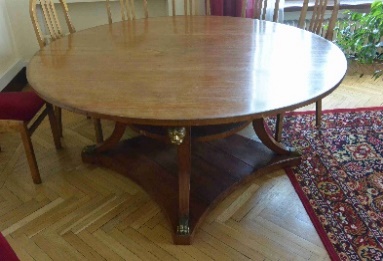 Zakres prac:Demontaż ozdób mosiężnychUsunięcie powłoki lakierniczej/politury z blatu stołu.Usunięcie powłoki lakierniczej/politury z podstawy i nóg stołu. Czyszczenie ozdób mosiężnych.Czyszczenie i konserwacja środkiem przeciw szkodnikom.Naprawa i uzupełnianie ubytków forniru okleiną .Podklejanie kisznerów na blacie.Klejenie rozerwanych lameli blatu.Dwukrotne fornirowanie ( blint + fornir ozdobny) blatu i podstawy stołu.Uzupełnianie ubytków masywu jesionowego.Naprawy stolarskiePomalowanie politurą w kolorze i połysku odtworzeniowym oryginalny wygląd.Stół konferencyjny prostokątny w stylu Biedermeier – 1 szt.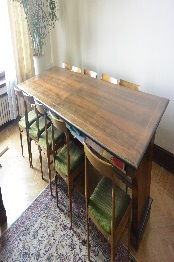 Zakres prac:Usunięcie powłoki lakierniczej/politury.Czyszczenie i konserwacja środkiem przeciw szkodnikom.Naprawa blatu technikami renowacji zachowawczej – szpachlowanie szczelin na fornirze wzdłuż pęknięć.Podklejanie kisznerówUzupełnianie ubytków forniru na blacie.Klejenie pękniętej podstawy stołu.Naprawy stolarskie.Barwienie na czarno elementów ozdobnych charakterystycznych dla stylu Biedermeier.Pomalowanie politurą w kolorze i połysku odtworzeniowym oryginalny wygląd.Stolik okrągły na nodze kolumnowej – 1 szt.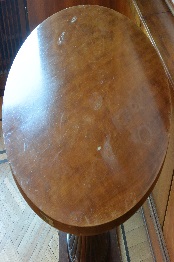 Zakres prac:Usunięcie powłoki lakierniczej/politury.Uzupełnianie ubytków forniru na blacie  szelakiem/woskiem.Podklejanie kisznerów.Czyszczenie i konserwacja środkiem przeciw szkodnikom.Uzupełnianie ubytków masywu na podstawie stolika.Pomalowanie politurą w kolorze i połysku odtworzeniowym oryginalny wygląd.